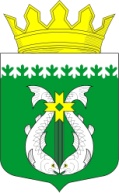 РОССИЙСКАЯ ФЕДЕРАЦИЯ РЕСПУБЛИКА КАРЕЛИЯСОВЕТ ДЕПУТАТОВ МУНИЦИПАЛЬНОГО ОБРАЗОВАНИЯ «СУОЯРВСКИЙ РАЙОН»XXIII сессия                                                                                                            IV созыв РЕШЕНИЕ02 июля 2020 года                                                                                                     № 212 О предоставлении муниципальной преференции ООО «Родник»На основании заявления общества с ограниченной ответственностью «Родник» от 22 апреля 2020 года о предоставлении муниципальной преференции на аренду нежилых помещений с льготной арендной платой, в соответствии главой 5 Федерального закона от 26 июля 2006 года № 135-ФЗ «О защите конкуренции», с приложением 5 «Порядок предоставления муниципальной преференции субъектам малого и среднего предпринимательства в Суоярвском районе» Программы развития и поддержки малого и среднего предпринимательства в Суоярвском районе на 2017-2020 годы, утвержденной постановлением администрации муниципального образования «Суоярвский район»  от 5 июля 2017 года № 307, рекомендаций комиссии по эффективному использованию муниципального имущества муниципального образования «Суоярвский район», Суоярвского городского поселения и земельных участков, находящихся в государственной (неразграниченной) или муниципальной собственности и расположенных на территории Суоярвского района, контролю за поступлением платежей  от их использования, в целях поддержки малого и среднего предпринимательства Совет депутатов муниципального образования «Суоярвский район»  РЕШИЛ:1. Предоставить муниципальную преференцию Обществу с ограниченной ответственностью «Родник» путем передачи во владение и (или) пользование муниципального имущества муниципального образования «Суоярвский район», включенного в Перечень муниципального имущества муниципального образования «Суоярвский район»,  предназначенного для предоставления во владение и (или) в пользование субъектам малого и среднего предпринимательства и организациям, образующим инфраструктуру поддержки малого и среднего предпринимательства, утвержденного постановлением администрации муниципального образования «Суоярвский район» от 03 апреля 2020 года № 247 – встроенные помещения  общей площадью 184,7 кв.м., расположенных на 1-м этаже здания интерната, номера на поэтажном плане 25-28, 30-40, по адресу: Суоярвский район, п. Поросозеро, ул. Комсомольская, д. 7а,  на возмездной основе и на льготных условиях в виде:заключения  договора аренды муниципального имущества сроком на 5 лет без применения процедуры проведения торгов, предшествующих заключению такого договора; цель использования муниципального имущества – производство хлеба и мучных кондитерских изделий;     предоставления льготы сроком на 1 год  по арендной плате в отношении муниципального имущества путем применения понижающего коэффициента 0,7 к начисленному размеру арендной платы, об оценке рыночной стоимости арендной платы, выполненного в соответствии с законодательством, регулирующим оценочную деятельность в Российской ФедерацииПредседатель  Совета депутатов МО «Суоярвский район»,Глава муниципального образования «Суоярвский район»                                                                                             Н.В. Васенина 